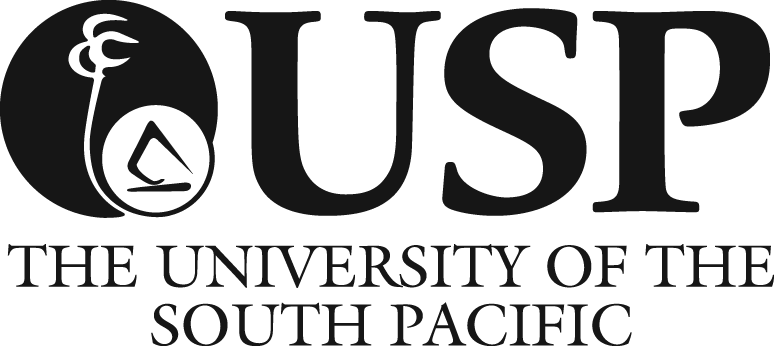 Procedure Schedule C: Space Application Form (Template)Section 1 – Request details   Please Tick:( ) Permanent Space   ( ) Temporary SpaceProject title:Applicant details: organizational unit:contact person:contact details:Section 2 – Existing Conditions	Detail the location and size of any existing space and its current conditionSection 3 – Needs Identificationa) Provide a brief summary of the project requirements and key driversb) Provide further details addressing parameters such as the following:• Alignment with the Strategic Plan, Functional Plans Operational Plans• Academic course delivery• Student experience• Organizational impact within unit and/or across units• Campus impact• External relationships• Research requirements• Improved efficiencies in space utilization, costs, etc• OHS issues• Implications of space not being provided• Risk mitigationSection 4 – Identified SolutionsDetail preferred locations together with the advantages and disadvantages of any specific solutions that have been identified. If any solution impacts on space currently occupied by another organizational unit, details must be provided.Note - Whilst not essential, identification of preferred general location or specific solutions will assist the Committee.Section 5 – Costs and FundingProvide details of any budget estimates (including furniture, equipment, fees etc) for any preferred solutions identified in section 4.A proposed funding source must be identified however; approval of a space allocation request will not be made on the basis of funds availability.Include details of impact on re-current costs (including indirect costs). Where applicable include details of any consequential reduction in backlog maintenance liability.Section 6 – TimingNote the preferred timing and implications of not meeting this timing.State whether the space requirement is temporary or continuing.Section 7 – Submission ApprovalThis form has been approved for submission to the Space Management Committee by:Name: -----------------------------------------------(Space Manager)Signed: ----------------------------------------------Date: -------------------------------------------------